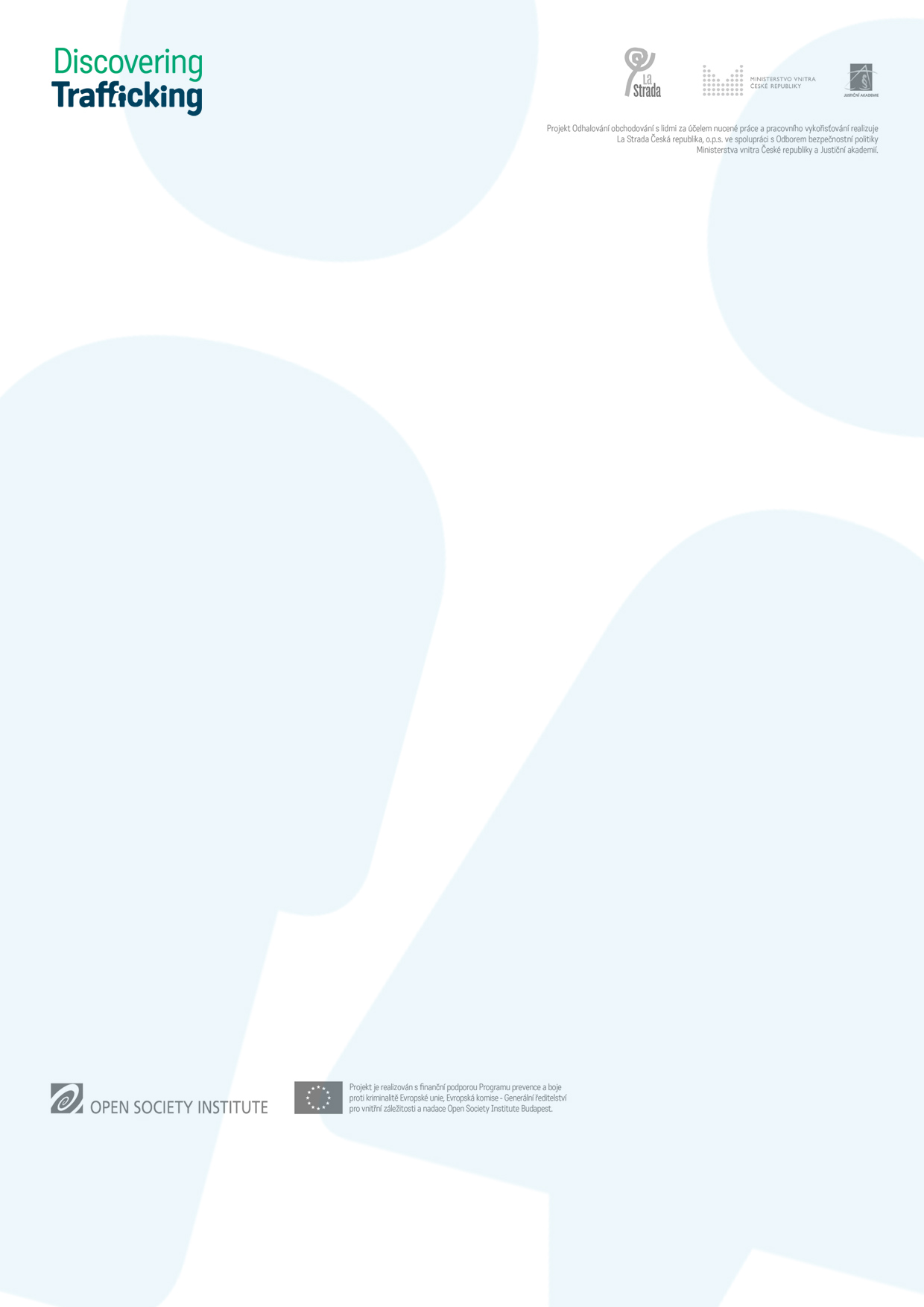 ODHALOVÁNÍ OBCHODOVÁNÍ S LIDMI ZA ÚČELEM NUCENÉ PRÁCE A PRACOVNÍHO VYKOŘISŤOVÁNÍMagistrát hl. m. Prahy |  Mariánské náměstí 2/2 , 110 00 Praha 1, Praha-Staré Město, Czech Republic22 – 23 Dubna 2013REGISTRAČNÍ FORMULÁŘVyplňte elektronicky nebo čitelně hůlkovým písmem. Vyplněný formulář zašlete e-mailem na konference@strada.cz do středy 10. dubna, 2013.Prosím, vyznačte, kterého specializovaného workshopu se budete chtít zúčastnit (více informací naleznete v konferenčním programu). Dvojklikem označíte políčko křížkem, vyberte JEDNU možnost.  Skupina I: Nucená práce versus obchodování s lidmi za účelem nucené práce  Skupina II: Strategická litigace – praktické otázky  Skupina III: Analýzy rozsudků v případech obchodování s lidmi za účelem nucené práce a pracovního vykořisťování  v evropských zemích   Skupina IV: Role orgánů činných v trestním řízení v boji proti obchodování s lidmi za účelem nucené práce a pracovního vykořisťování : americké versus evropské zkušenosti Prosím, vyznačte náhradní volbu specializovaného workshopu  (v případě naplnění maximální kapacity workshopu). Dvojklikem označíte políčko křížkem, vyberte JEDNU možnost. Skupina I: Nucená práce versus obchodování s lidmi za účelem nucené práce  Skupina II: Strategická litigace – praktické otázky  Skupina III: Analýzy rozsudků v případech obchodování s lidmi za účelem nucené práce a pracovního vykořisťování  v evropských zemích   Skupina IV: Role orgánů činných v trestním řízení v boji proti obchodování s lidmi za účelem nucené práce a pracovního vykořisťování : americké versus evropské zkušenosti   Mám zájem zúčastnit se terénní případové studie druhý den konference (počet účastníků je omezen). Datum:					 		Podpis (v případě tištěné verze): Jméno: FirstName LastNameZemě a Organizace: Pozice:Adresa:Jméno kontaktní osoby (pokud se liší od účastníka):Email:Telefonní číslo: